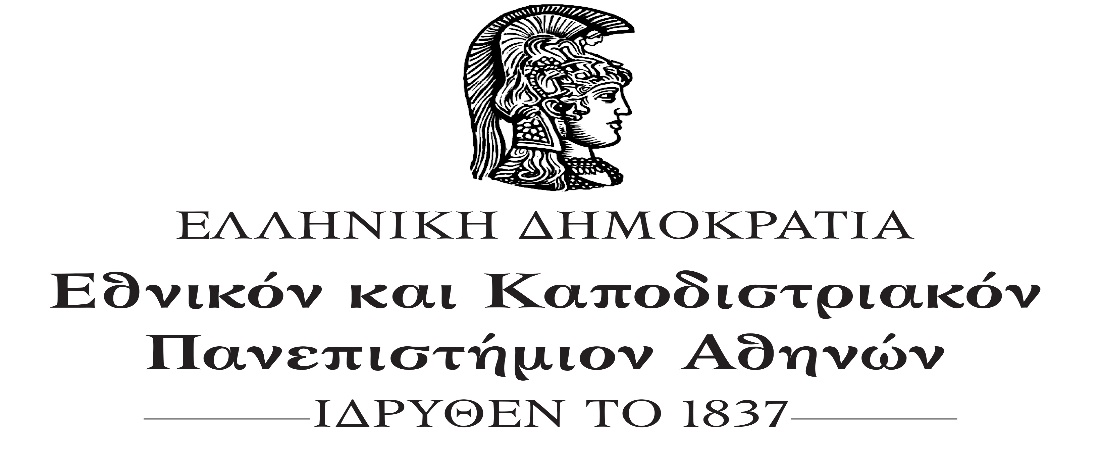 ΠΡΟΣ ΤΗ ΣΥΝΤΟΝΙΣΤΙΚΗ ΕΠΙΤΡΟΠΗ ΤΟΥ ΜΕΤΑΠΤΥΧΙΑΚΟΥ ΠΡΟΓΡΑΜΜΑΤΟΣ ΣΠΟΥΔΩΝΔΗΜΟΣΙΟΓΡΑΦΙΑ ΚΑΙ ΝΕΑ ΜΕΣΑΔΗΛΩΣΗ ΘΕΜΑΤΟΣ ΔΙΠΛΩΜΑΤΙΚΗΣ ΕΡΓΑΣΙΑΣΑΡΧΙΚΗΟνοματεπώνυμο φοιτητή/φοιτήτριας:Α.Μ. φοιτητή/φοιτήτριας:Διεύθυνση:Τ.Κ./Πόλη:E.mail:Τηλ. Εργασίας:				Τηλ. Οικίας:Φαξ:					Κινητό Τηλέφ.:Τίτλος του θέματος της Μεταπτυχιακής Διπλωματικής Εργασίας για το ακαδημαϊκό έτος 2015-2016Υπογραφή φοιτητή/τριας					Ημερομηνία____________________				        _______________Ημερομηνία έγκρισης:            _______________________Έγκριση από Επιβλέποντα:    _______________________